论文奖励管理模块操作流程1．打开东华大学网上服务大厅http://ehall.dhu.edu.cn，如下图所示，点击“立即登录”来到东华大学信息门户，输入个人账号及密码。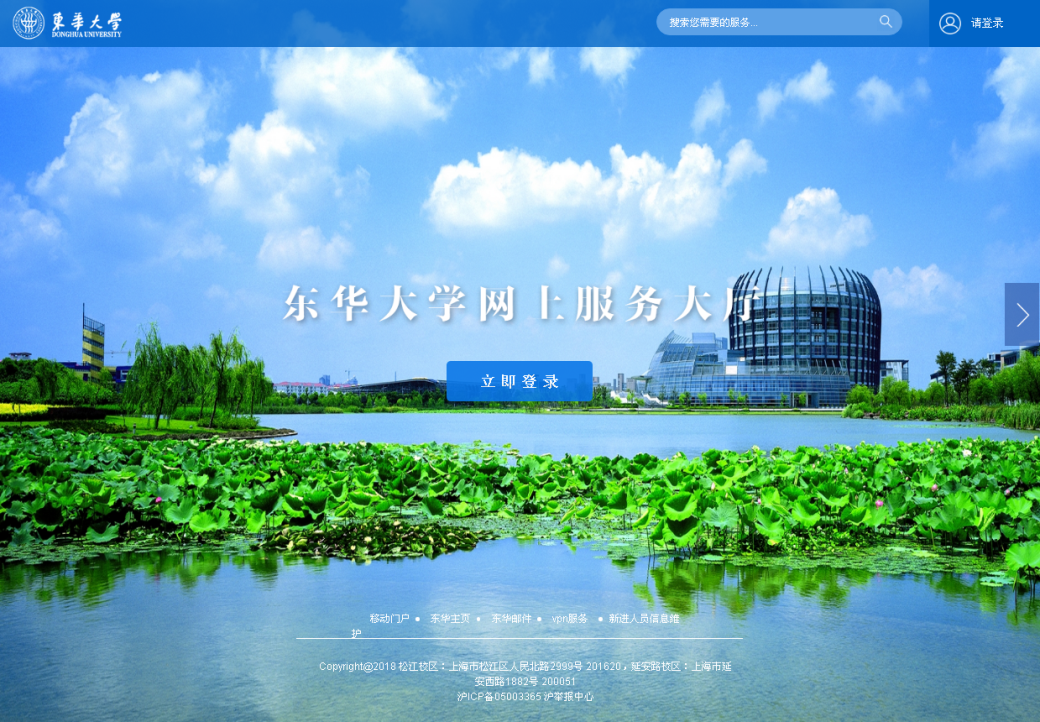 2．进入系统后，点击“新科研系统”图标，如下图所示。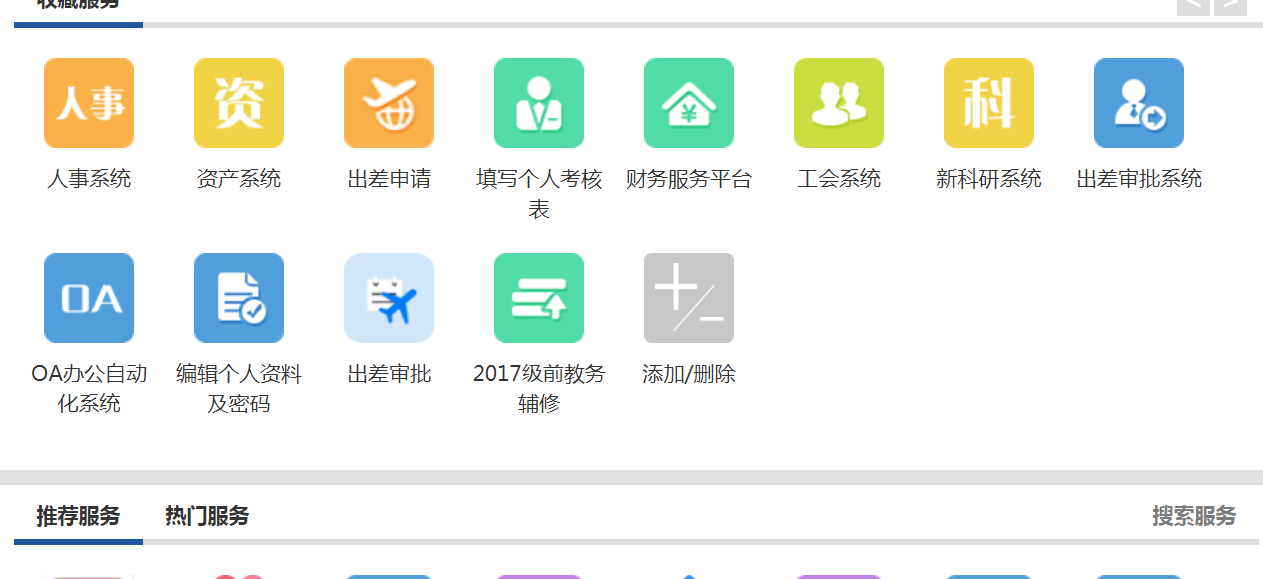 3．进入科研系统后，点击最侧导航栏的“科研奖励-论文奖励”类目下的“可申请奖励”，选择相应论著，点击“**申请”即可进行奖励申请，如下图所示。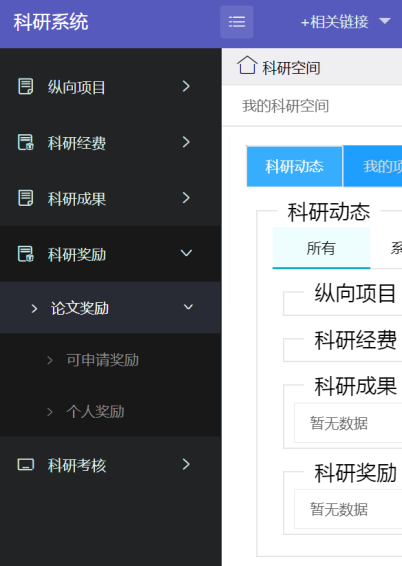 根据学校奖励论文的规则，系统已经自动匹配能够获得学校奖励，显示奖励级别，只有第一作者或通讯作者才可以申请论文奖励，一旦有老师申请该论文奖励，其他第一作者或通讯作者的老师就不能再申请了；已申请的老师删掉该申请后，其他第一作者和通讯作者才可申请该论文奖励,点击操作列下,标红框位置,申请奖励。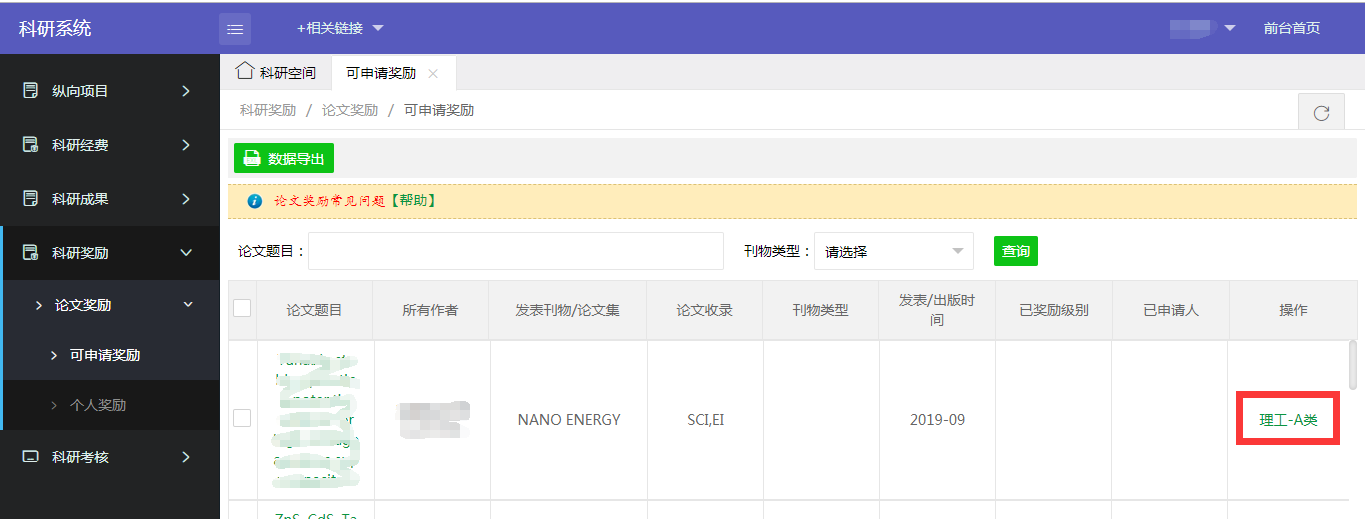 点击“申请奖励”即可。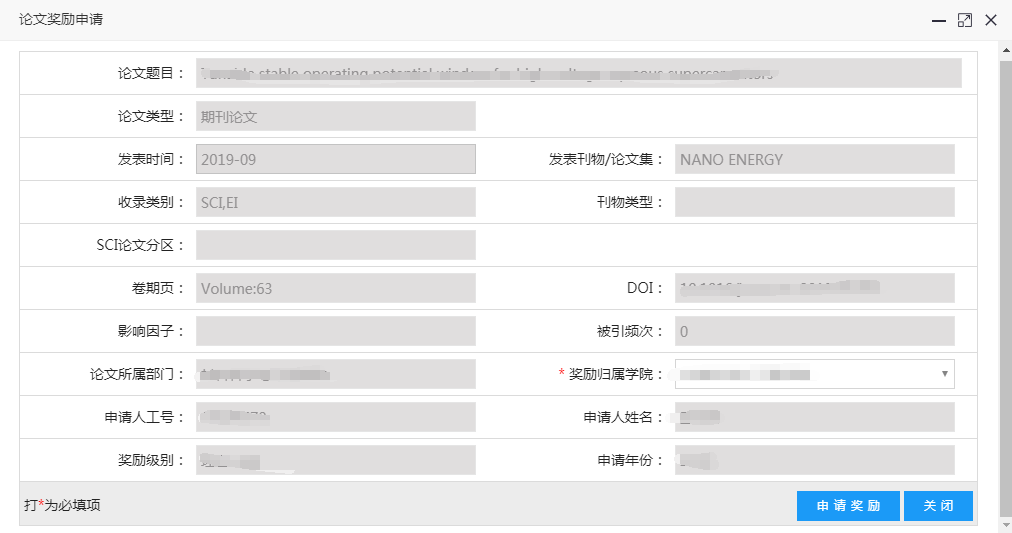 显示“保存成功”，完成个人申请。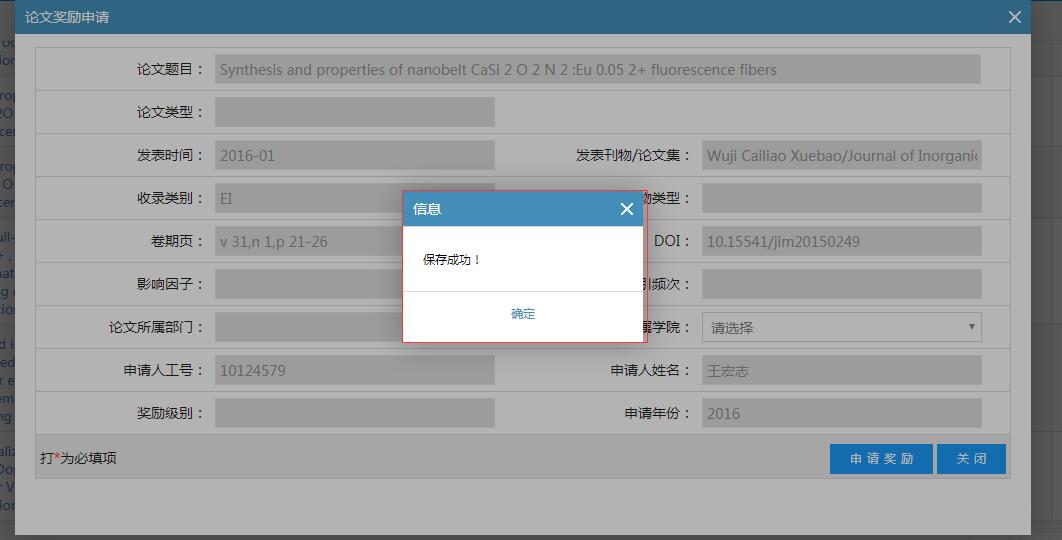 5．个人奖励在该界面可以看到老师申请奖励的论文和该论文当前的状态。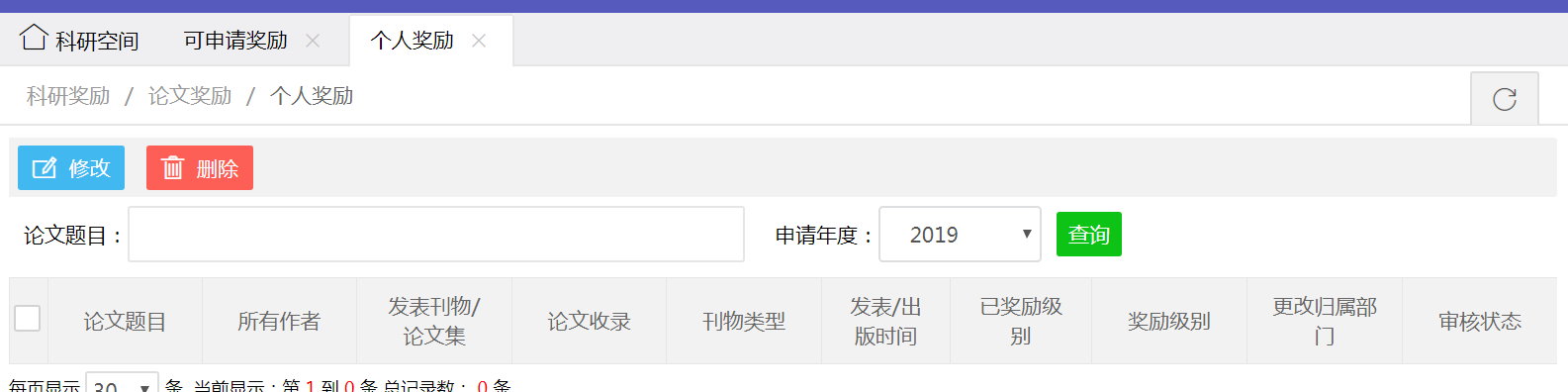 